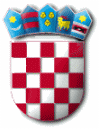 REPUBLIKA HRVATSKAZADARSKA ŽUPANIJA  OPĆINA PRIVLAKA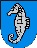 Ivana Pavla II    46, 23233 PRIVLAKAKLASA: 400-06/20-01/02URBROJ: 2198/28-01-21-4Privlaka,  28. rujna 2021. godineNa temelju članka 39. Zakona o proračunu („Narodne novine“ broj 87/08, 136/12 i 15/15) i članka 30. Statuta Općine Privlaka  („Službeni glasnik Zadarske županije“ broj 05/18 i 07/21), Općinsko vijeće općine Privlaka na 4. (četvrtoj) sjednici održanoj 28. rujna 2021. godine donosiPrve izmjene i dopune javnih potreba u civilnom društvu i ostalim društvenimdjelatnostima Općine Privlaka za 2021. godinuČlanak 1.	Program javnih potreba u civilnom društvu i ostalim društvenim potrebama  utvrđuje aktivnosti, poslove i djelatnost od značaja za Općinu Privlaka, koji se odnosi  na razvoj civilnog društva kroz udruživanja građana, osigurava uvjete za njihovo materijalno i prostorno djelovanje. Sredstva za program javnih potreba u civilnom društvu i ostalim društvenim djelatnostima Prvim izmjenama i dopunama Proračuna Općine Privlaka za 2021. godinu predviđena su u ukupnom iznosu od 673.000,00 kn i to za:Turistička zajednica općine Privlaka			   50.000,00 knStožer civilne zaštite					   15.000,00 knDVD Privlaka						  378.000,00 knGorska služba spašavanja				     5.000,00 knGradsko društvo crvenog križa Zadar		   50.000,00 knUdruga „Šijavoga“					   40.000,00 knOstale udruge	- po zahtjevu				   20.000,00 knPokroviteljstva manifestacija				   70.000,00 knTekuća donacija – Udruga umirovljenika                    15.000,00 knTekuća donacija župni ured Privlaka                           10.000,00 knKapitalna donacija - OPG                                            20.000,00 knČlanak 2.U cilju praćenja korištenja sredstava Programa javnih potreba u civilnom društvu i ostalim društvenim djelatnostima na području Općine Privlaka za 2021. godinu  korisnici Programa obvezni su Općinskom vijeću Općine Privlaka dostaviti godišnje izvješće o ostvarenju javnih potreba u civilnom društvu i ostalim društvenim djelatnostima i dokumentaciju o utrošenim sredstvima.Članak 3.Prve Izmjene i dopune Programa javnih potreba u civilnom društvu i ostalim društvenim djelatnostima Općine Privlaka za 2021. godinu stupaju na snagu danom objave u Službenom glasniku Zadarske županije.OPĆINSKO VIJEĆE OPĆINA PRIVLAKA				              		        	   P r e d s j e d n i k :					                		     Nikica Begonja..